Name of the Faculty- ASHISHA KUMAR MOHANTYPhoto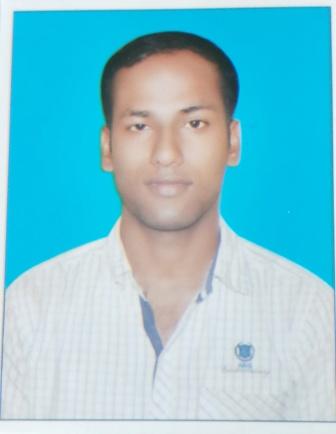  Personal Details: Date of birth: 08/07/1992Marital status: MARRIEDPermanent address: AT-MIRZAPUR POST-LANKAPARA PS-TIRTOL DIST-JAGATSINGHPUR PIN-754134E-mail: asis.unix3@gmail.comContact Nos.:8249775364 Skype ID: NAScopus ID: NAISTE Membership No:  Academic Experience:  5 YEARS TEACHING EXPERIENCECurrent Job As ASSISTANT PROFESSOR IN ECE AT EATM KHURDHA ODISHA Since 2018 to till date.Previous Job. 2 YEARS WAS DOING AS A LECTURER IN BIET DHENKANAL From 2016-2018.